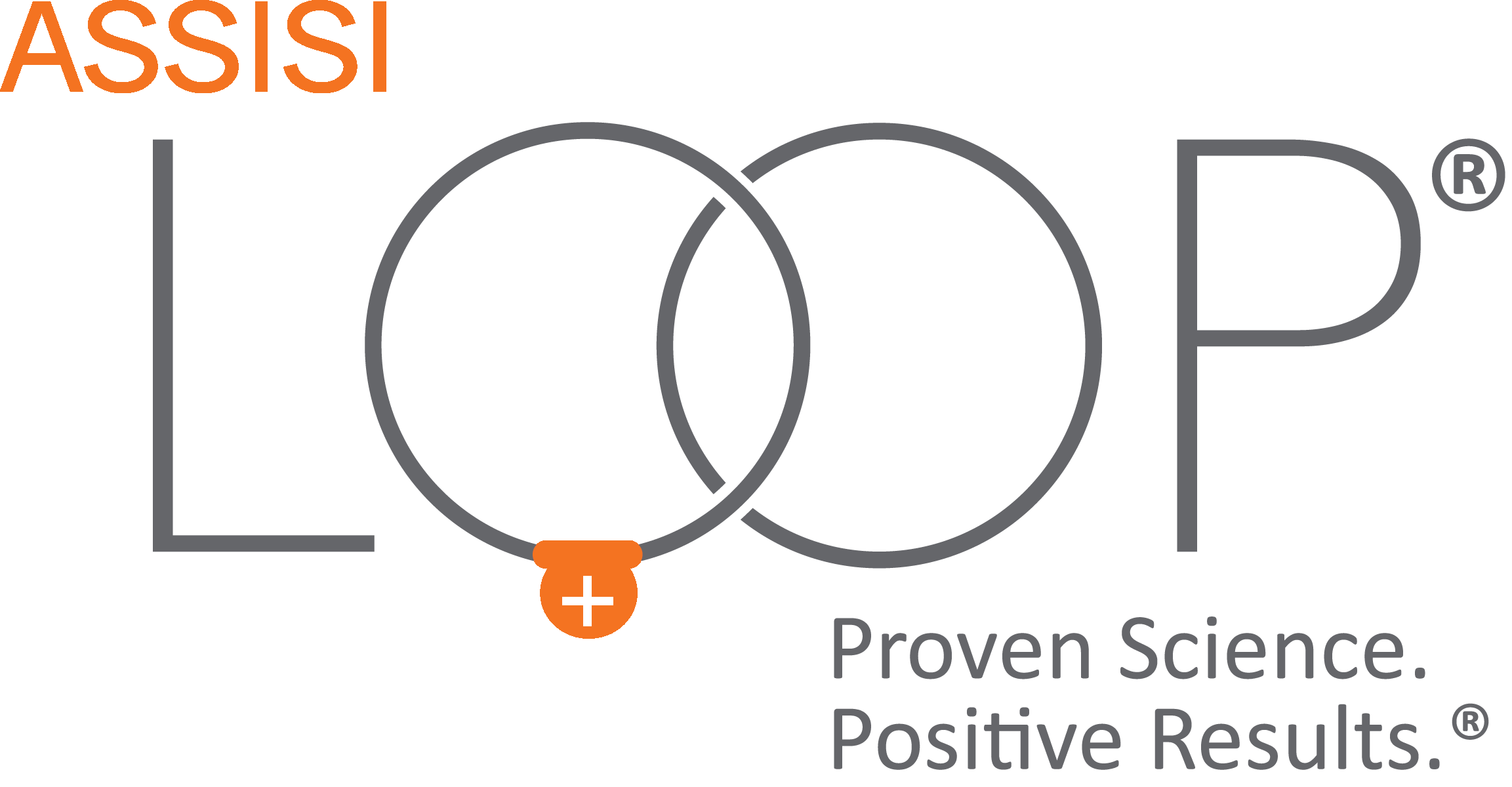 Facebook Ad Copy for Veterinary Practices"Veterinarians need as many clinical solutions at their disposal as possible, especially when faced with the challenge of treating animals with limited care options. The recently released, next generation Assisi Loop 2.0® can greatly reduce or even eliminate pain and swelling completely."“We are proud to announce that (practice name) is now carrying the Assisi Loop 2.0, an innovative device that greatly reduces or even eliminates pain without the use of drugs or invasive technology. Ask us about the Loop at your next visit!”“(Practice name) now carries the Assisi Loop 2.0! The Loop uses innovative technology to reduce or eliminate pain and inflammation in pets. Ask us how the Loop will help your pet at your next visit.”